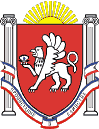 Новоандреевский сельский советСимферопольского района Республики Крым__ сессия  1 созываПРОЕКТРЕШЕНИЕ   №  __/16с. Новоандреевка 								                 от __.__.2016г.О вопросах регулирования социально-трудовых отношенийна территории муниципального образования Новоандреевское сельское поселение Симферопольского района Республики Крым на 2016 - 2018 годыВ соответствии со статьями 35 и 47 Трудового кодекса Российской Федерации, Законом Республики Крым от 08.08.2014 № 54-ЗРК «Об основах местного самоуправления в Республике Крым», Законом Республики Крым от 17.07.2014 № 28-ЗРК «Об органах социального партнерства в Республике Крым» руководствуясь Уставом муниципального образования Новоандреевское сельское поселение Симферопольского района Республики Крым, с целью регулирования социально-трудовых отношений и связанных с ними экономических отношений между работниками и работодателями предприятий, осуществляющих деятельность на территории муниципального образования Новоандреевское сельское поселение Симферопольского района Республики КрымНовоандреевский сельский совет РЕШИЛ:1. Утвердить Положение о территориальной трехсторонней комиссии по регулированию социально-трудовых отношений на территории муниципального образования Новоандреевское сельское поселение Симферопольского района Республики Крым на 2016 - 2018 годы2. Администрации Новоандреевского сельского поселения утвердить состав территориальной трехсторонней комиссии по регулированию социально-трудовых отношений на территории муниципального образования Новоандреевское сельское поселение Симферопольского района Республики Крым3. Обнародовать настоящее решение путем размещения его на информационном стенде администрации Новоандреевского сельского поселения (первый этаж здания администрации Новоандреевского сельского поселения, расположенного по адресу: Симферопольский р-н., с. Новоандреевка, ул. Победы 36), а также разместить его на официальном сайте Новоандреевского сельского поселения (новоандреевка.рф)3. Решение вступает в силу с момента его обнародования.Председатель Новоандреевского сельского советаГлава администрации Новоандреевского сельского поселения		    	                В.Ю. ВайсбейнПриложение к решению __ сессии 01 созываНовоандреевского сельского советаСимферопольского района Республики Крым№____ от _____.2016гПоложениео территориальной трехсторонней комиссии по регулированию социально-трудовых отношений на территории муниципального образования Новоандреевское сельское поселение Симферопольского района Республики Крым на 2016 - 2018 годыОбщие положения1.1. Настоящее Положение устанавливает порядок формирования и деятельности территориальной трехсторонней комиссии по регулированию социально-трудовых отношений на территории муниципального образования Новоандреевское сельское поселение Симферопольского района Республики Крым на 2016 - 2018 годы (далее - Комиссия).1.2. Комиссия образуется в целях обеспечения многоуровневого договорного регулирования социально-трудовых отношений в муниципальном образовании образования Новоандреевское сельское поселение Симферопольского района Республики Крым и достижения общественного согласия.2. Состав и правовая основа деятельности Комиссии2.1. Комиссия состоит из представителей территориальных профессиональных союзов и их объединений (далее - Профсоюзы), объединений работодателей (далее - Работодатели) и представителей муниципального образования Новоандреевское сельское поселение Симферопольского района Республики Крым (2 представителя от Администрации сельского поселения, 1 депутат Новоандреевского сельского совета совета) (далее - стороны).2.2. Правовую основу деятельности Комиссии составляют Конституция Российской Федерации, Трудовой кодекс Российской Федерации, Закон Республики Крым от 17 июля 2014 года № 8-ЗРК «Об органах социального партнерства в Республике Крым», другие нормативные правовые акты Российской Федерации и Республики Крым в сфере трудовых отношений, настоящее Положение.3. Принципы формирования и деятельность Комиссии3.1. Комиссия осуществляет свою деятельность на принципах законности, добровольности, независимости, равенства, ответственности сторон, конструктивности и взаимодействия, взаимного уважения и поиска компромиссных решений, приоритетности согласовательных процедур, открытости и гласности, обязательности соблюдения достигнутых договоренностей и выполнения принятых решений.3.2. Представительство Профсоюза, Работодателей и муниципального образования Новоандреевское сельское поселение Симферопольского района Республики Крым в составе сторон Комиссии определяется каждым из них самостоятельно в соответствии с федеральными законами, законами Республики Крым, другими нормативными правовыми актами Российской Федерации и Республики Крым в сфере трудовых отношений на равноценной основе из наделенных необходимыми полномочиями представителей сторон.Количество членов Комиссии от каждой из сторон составляет 3 человека.3.3. Утверждение и замена представителей сторон в Комиссии осуществляются решением сторон.3.4. Персональный состав Комиссии утверждается постановлением Администрации Новоандреевского сельского поселения Симферопольского района Республики Крым.3.5. Комиссия является постоянно действующим органом, обеспечивающим социальное партнерство на территории муниципального образования Новоандреевское сельское поселение Симферопольского района Республики Крым 4. Основные задачи КомиссииОсновными задачами Комиссии являются:4.1. Ведение коллективных переговоров по подготовке проекта и заключения трехстороннего соглашения по регулированию социально-трудовых отношений на территории муниципального образования Новоандреевское сельское поселение Симферопольского района Республики Крым Республики Крым на 2016 - 2018 годы, а также изменений и дополнений к нему.4.2. Содействие договорному регулированию социально-трудовых отношений на муниципальном уровне, оказание практической и методической помощи в заключении коллективных договоров.4.3. Выявление и предупреждение причин возникновения конфликтных ситуаций в социально-экономической сфере.4.4. Урегулирование разногласий, возникших при заключении и реализации территориального соглашения, отраслевых территориальных соглашений, коллективных договоров.4.5. Организация взаимодействия с Республиканской трехсторонней комиссией по регулированию социально-трудовых отношений.4.6. Согласование позиций сторон по отдельным направлениям социальной политики на территории муниципального образования Новоандреевское сельское поселение Симферопольского района Республики Крым.4.7. Изучение и распространение опыта работы аналогичных территориальных комиссий в области социально-трудовых отношений.4.8. Обеспечение выполнения территориального соглашения в части соблюдения трудового законодательства в организациях, расположенных на территории муниципального образования Новоандреевское сельское поселение Симферопольского района Республики Крым.4.9. Осуществление контроля за ходом выполнения территориального соглашения, разрешения разногласий, возникших в ходе его выполнения, а также урегулирование вопросов, по которым не достигнуто согласие.4.10. Участие в регулировании коллективно-трудовых споров.5. Основные права Комиссии5.1. Приглашать на заседания Комиссии представителей исполнительных органов государственной власти Республики Крым, а также представителей других организаций, не являющихся членами Комиссии, создавать рабочие группы с привлечением экспертов, ученых и специалистов.5.2. Осуществлять в ходе коллективных переговоров и подготовки проекта соглашения взаимодействие с отраслевыми, территориальными комиссиями по регулированию социально-трудовых отношений и другими органами социального партнерства.5.3. Принимать решения по вопросам, входящим в компетенцию Комиссии.5.4. Осуществлять контроль за выполнением своих решений.5.5. Принимать участие в проведении общероссийских, межрегиональных совещаний, конференций, конгрессов, семинаров по вопросам социально-трудовых отношений и социального партнерства в согласованном с организаторами указанных мероприятий порядке.5.6. Разрабатывать и утверждать Регламент Комиссии.6. Координатор Комиссии6.1. Координатором Комиссии является глава Администрации Новоандреевского сельского поселения. Координатор Комиссии не является членом Комиссии.6.2. Координатор Комиссии:6.2.1. Организует деятельность Комиссии, председательствует на ее заседаниях, утверждает состав рабочих групп.6.2.2. Подписывает Регламент, планы работы и решения Комиссии.6.2.3. Оказывает содействие в согласовании позиций сторон, достижении согласия при выработке совместных решений и их реализации.6.2.4. Проводит в пределах своей компетенции в период между заседаниями Комиссии консультации с координаторами сторон по вопросам, требующим оперативного решения.6.3. Координатор Комиссии не вмешивается в деятельность сторон и не принимает участия в голосовании. В случае своего отсутствия координатор Комиссии назначает исполняющего обязанности из состава членов Комиссии, который при голосовании не имеет права голоса.7. Координаторы сторон Комиссии7.1. Деятельность каждой из сторон организует координатор стороны.7.2. Координаторы сторон, представляющие объединения организаций Профсоюзов и объединения Работодателей, выдвигаются соответствующими сторонами.7.3. Координатор стороны, представляющий муниципальное образование образования Новоандреевское сельское поселение Симферопольского района Республики Крым, назначается распоряжением Администрации Новоандреевского сельского поселения.7.4. Координатор каждой из сторон вправе приглашать для участия в работе Комиссии экспертов, ученых и специалистов, не являющихся членами Комиссии.7.5. Координатор стороны является членом Комиссии и принимает участие в голосовании.8. Члены Комиссии8.1. Члены Комиссии:8.1.1. Подписывают протокол Комиссии.8.1.2. Участвуют в заседаниях Комиссии и рабочих групп в соответствии с Регламентом Комиссии, в подготовке проектов решений Комиссии.8.1.3. Вносят предложения по вопросам, относящимся к компетенции Комиссии, для рассмотрения на заседаниях Комиссии и ее рабочих групп.8.1.4. Полномочия членов, координаторов Комиссии и их заместителей удостоверяются соответствующими решениями сторон социального партнерства, образовавших Комиссию.9. Секретарь Комиссии9.1. Секретарь Комиссии назначается распоряжением главы Администрации Новоандреевского сельского поселения из членов Комиссии.9.2. Осуществляет подготовку заседаний Комиссии, в том числе извещает лиц, принимающих участие в работе Комиссии, о времени и месте проведения заседания не менее чем за пять дней до его начала и обеспечивает членов Комиссии необходимыми материалами.9.3. Разрабатывает проекты решений Комиссии на основании предложений сторон социального партнерства, которые представляются секретарю за 10 дней до проведения заседания.9.4. Оформляет протоколы и решения по итогам заседаний.10. Порядок работы и принятия решения Комиссией10.1. Комиссия работает по плану, утвержденному координатором Комиссии. Заседания Комиссии проводятся по мере необходимости, но не реже двух раз в год.10.2. Решение Комиссии считается принятым, если за него проголосовало не менее 2/3 от численного состава Комиссии.10.3. Член Комиссии, не согласный с принятым Комиссией решением, вправе требовать занесения его особого мнения в протокол заседания Комиссии.10.4. Принятые Комиссией решения в десятидневный срок доводятся до сведения участников территориального соглашения по регулированию социально-трудовых отношений на территории муниципального образования Новоандреевское сельское поселение Симферопольского района Республики Крым Республики Крым годы и являются обязательными для исполнения.11. Обеспечение деятельности Комиссии11.1. Материально-техническое и организационное обеспечение деятельности Комиссии осуществляется в порядке, установленном Администрацией Новоандреевского сельского поселения Симферопольского района Республики Крым